面试人员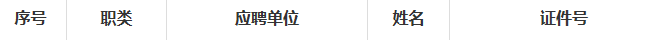 1职能营销类上海分公司陈莹4202**********04262职能营销类上海分公司冯婧3101**********50273职能营销类上海分公司苏雨桐1304**********12284机务类珠海分公司陈超5113**********93165机务类珠海分公司胡文强3402**********84146机务类珠海分公司李文峰4407**********03177机务类珠海分公司刘欢4127**********70508机务类珠海分公司刘易康5003**********22599机务类珠海分公司娄向前1504**********331410机务类珠海分公司孟凡宝2304**********001011机务类珠海分公司任浩男2109**********751212机务类珠海分公司王振羽6301**********081013机务类珠海分公司肖盼盼5201**********188514机务类珠海分公司余亮3622**********123915机务类珠海分公司张家伟4108**********201316机务类珠海分公司张菁4222**********526317机务类珠海分公司张潘鑫4405**********467818机务类珠海分公司张运博4101**********009519机务类珠海分公司周勇强4103**********673820机务类黑龙江分公司董浩6402**********051521机务类黑龙江分公司冯恩泽2311**********061222机务类黑龙江分公司廖汉忠2301**********281023机务类黑龙江分公司罗冠一2302**********091224机务类黑龙江分公司冉升1521**********591125机务类黑龙江分公司汝柯然2301**********231626机务类黑龙江分公司王忠晨2205**********001327机务类黑龙江分公司许天昊2301**********001428机务类黑龙江分公司袁永胜2207**********361729机务类北京分公司陈顶4114**********285630机务类北京分公司陈立业1406**********351331机务类北京分公司陈宇4212**********297632机务类北京分公司代跻宇1309**********961533机务类北京分公司谷劲3708**********061234机务类北京分公司郭璇3422**********492935机务类北京分公司胡龙4306**********181436机务类北京分公司李灿3729**********181337机务类北京分公司李峰6204**********281038机务类北京分公司李威进1101**********683539机务类北京分公司刘百超1528**********007X40机务类北京分公司马千里4113**********675441机务类北京分公司乔瑞1423**********052942机务类北京分公司田磊磊1422**********247243机务类北京分公司王泉1304**********001X44机务类北京分公司王若宇2101**********311845机务类北京分公司鄢宝4115**********645846机务类北京分公司杨德智1424**********121047机务类北京分公司杨睿哲4103**********401X48机务类北京分公司杨振2301**********121749机务类北京分公司于跃1202**********221150机务类北京分公司张尧然1401**********301251机务类北京分公司赵凯6224**********049752航务类黑龙江分公司李润民2301**********193353航务类广州总部-运行指挥中心陈贻彬4525**********021954航务类北京分公司陈智崟4113**********0817